SIP FROM THE WELL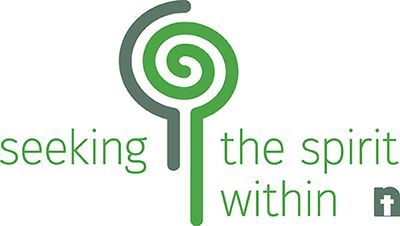 Select prayer practices offered as a ministry of Seeking the Spirit Within with the Nebraska Synod Institute for Spiritual Direction Formation. November 2, 2021	Forgiveness, Pastor Brad Meyer
    January 4, 2022	Zentangle, Diane Harpster
       March 1, 2022	Bio-spiritual focusing, Patty Forsberg
          May 3, 2022	Body prayers, Pastor Eric Spruth-Janssen
               Facilitators: Patrick Gregory, Emily Wageman
Register for all sessions at a reduced rate of $160.00. They will be held via Zoom on the first Tuesdays of select months from 7:00 – 9:00 P.M. Small groups will meet with spiritual directors within the 2-hour timeframe to practice and to discuss what was discovered in their own practice.  Register by October 26 at nebraskasynod.org/discernment-vocation/spirituality/drink-from-the-well/May register for one class at a time for $45 each. Register for single session with the same link above: 
November session by October 26
January session by December 28
     March session by February 22
               May session by April 29

Questions may be directed to Pat or Emily at dftwnesynod@gmail.com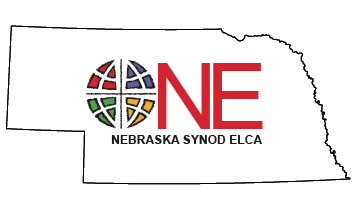 Sip from the Well will be held in 2021-22 to share a ‘sip’ of the full Drink From the Well ministry program that was not able to happen this year.